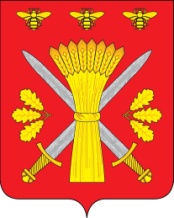 РОССИЙСКАЯ ФЕДЕРАЦИЯОРЛОВСКАЯ ОБЛАСТЬАДМИНИСТРАЦИЯ ТРОСНЯНСКОГО РАЙОНАПОСТАНОВЛЕНИЕот  27 января  2015 г.                                                                                                         № 16        с.ТроснаРуководствуясь статьей 78 Бюджетного кодекса РФ, Федеральным законом РФ от 06.10.2003 № 131-ФЗ «Об общих принципах организации местного самоуправления в Российской Федерации», Решением Троснянского районного Совета народных депутатов № 328 от 29.12.2014 г. «О бюджете Троснянского муниципального района  на 2015 год и на плановый период 2016 - 2017 годов», с целью организации транспортного обслуживания и удовлетворения потребности населения Троснянского района в пассажирских перевозках, администрация Троснянского района постановляет: 1. Утвердить Порядок предоставления субсидии юридическим лицам и индивидуальным предпринимателям на возмещение затрат от оказания услуг по регулярным  пассажирским перевозкам  по маршрутам регулярного сообщения на территории Троснянского района в 2015 году (приложение).2. Настоящее постановление вступает в силу с момента его официального обнародования.3. Контроль за исполнением настоящего постановления возложить на заместителя Главы администрации Борисову Л.С.Глава администрации                                                      А.И.НасоновОб утверждении Порядка предоставления субсидии юридическим лицам и индивидуальным  предпринимателям на возмещение затрат от оказания услуг по регулярным  пассажирским перевозкам  по маршрутам регулярного сообщения на территории Троснянского района Орловской области в 2015 году